aaaaaaaaaaaa aaaaaaaa aaaaaaaaaaaaaaa aaaaaaaaaaaaa aaaaaaaa aaa aaaaaaa, aa-aa-aaaaaaaaaaaaaaaaaaaaaaa aaaaaaa, aaaaa aaaaaaaaaaaa, aaaaaaaaaaaa aaaaaaaaaa aa aaaaaaaaaaaaaaa aaaaaaaa aaa aaa aaaaaaaaaaaa (‘aaaaaaaaaaa’) aaaa (aaaaaa) aaaaaaaaaa aaaaaaa, aaaaa aaa- aa aaaaaaaaaaa, aaaaaaaaaaaaaa aa aaaaaaaaaaaa. aaaa aaaaaaaaaaa aaaa aaaa aaa aaaaaaaa aaa aaaaa aaaaaaaa, aaaa aaaa aaaaaaa aaaaaaaa, aaaaa aaaa aaaa aaaaaaaaaaaa. aaaaaaa: aa aaaaaa aaaa aaaaaaaaa aaëaaaaaaaaaaaa aaaaaaaaa, aa aa aaaa aaa aaaaaaaaaaaa aaa (aaaaaaaaaaaaaaaaaa) aaaaaaaaa;aa aaaaaaaaaaa aaaa aaaa aaaaaaaaa aaaaaaaaaa. aa aaaa aaa aaa aaaaaaaa aa aaaa aaa aaaaaaaaa aaaaaaaa aa aaaaaaaaa: aaaaaaaaaaaaa aaaaaaaaaaa, aaaaaaaaaaaaa aaaaaaaaaaaaaa aaa aaa aaaaaaaa aaaaaaaaa, aaaaaaaa aaaaaaaaaaa, aaaaaaaa (‘aaa aaaaaaaa-aaaaaa’, ‘aaa aaaaaaa’), aaa. aa aaaaaaaaaaa aaaaaaaaaa aaaaaaaaaaa aaaaaaaaaa (aaaaa / . - ) aaaaaa aaaa aaaaaaaaaaaa aaaa aaa aaaaaaaaaa aaaaaaaaaaaaaa aaaaaaa, aaaaaa aaa aa aaaaaaaaa aaaaaaa aa aa aaaaaa aa. aaaa aaaaaaaa aa aaa aaaaaa aa aaaaaaaaaa aaaaaaaaaaaa aaa aaaaa aaaaaa. aaaaaaaaaaa aaa aaaaaaaaaa aaa aaa aaaaaa aaaaa aaa aaaaaaa, aaaa aaaa aaaaaaaaaaaaa aaaaaaaaa aaaa aaaaaaaa aaaaaaaaaa aaa aaaaaaa:“aaaa aaa aaaa aaaaaaaaaaaa aaaaaaaaaa aaa aaaaaaaaa aaaa aaaaaaaaaaa (aaa) aa. aaaa/aa.” “aaaa aaa aaaa aaaaaaaaaa aaa aaaaaaaaa aaaaaaaaaaa aa aaa aaaa-aaaaaaaaaa aaa aa aaa. aaaa (aa aaaa/aaa).”aa aaaaa aaaaaa aa aaa aaaaaaaa aa aa aaaaaa aa aaa aaaaaaaaaaa aaa aaaaaaaa – aaaa aaaaaa aaaaaaaaa aaa ‘aaaaaaaaaaaaa’ aa ‘aaaaaaaaa aaaaaa’ – aaa aaaa aaaaaaaaa aaaaaa aaa aaaaaaaaaaa aaaaaaa aa aaaaaaaa aaa aaa aaaaaaaaaa aaaaaaa aa aaaaaaaa aaaaaaaa aaaaaaaaaaa. aaaaaaaaa aaaaaa aaaaaaa aa aaaaaaaaa aaaaaaaaaaaa aa aa aaaaaaaaaa aaaaaa aaaaaaaa aaa aaa aaaaaaaaa, aa aaaaaaaaaa aaaaaa aaa aaaa aaaaaa aaaa aaaaaaaaaaaaaa aaaaa aaaaaaaaa aaaaaaa aaaa aaaa aaaaaa aaaaaaaaaa. aaaa aaaa aa aaaaaaaaa aa aaaaaaaaaaaaaaaaa aaaa aa’a aaaaaaaaaaaaa aaaaaaaaaa, aaaaaaa aa aaaaaaaaaaaa aaaa ééa aaaaaaaaa aaaaa aaaaaaaaaaaa. aa aaa aaaaaaaa aaaaa aaaaaaaaaa aaa aaaaaaaaaaaa aaaaaaa aaa aaa aaaaaaaaaaa aaaaaaaa, aaaaaa aaaaa aaa aaaaaaaaaaaa aaa aaa aa aaa aaaa aaaaaaaa.aaaaaaaa aaaaaaaaaaaaaaaaaaaa aaaaaaaaaa aaaa aaa aaa aaaa aaaa aaa aaaaaaaaaaa aaa aaa aaaaaaaaaaaaa aaa aa aaa aaaaaaaaa aaa aa aaaaaaaaaaa aaaaaa aaaa aaa aaaaaaaaa aa aaaaa aaaaaaaaaaaaa aaa aa aaaaaaaaa aaaaaaaaaaaa. aaaaaaaa aa aaaa aaaaaaaaaaaa aaaaa. aaaa aaa aaa aaaaaaaa aa aaaaaa aa aaa aaaaaaaaaaaaaaaaa aaa aaaa-aaaaaaaaaa aaaa aaa aaaaaaa (aaaaaa aaa). aa aaaaaaaaaaa aaaaaaaaaaaa (aaaaaaaaa aaaaaaaaa aaaaaaaaaa aa aaa-aaaaaaaa) aa aaaa aaa aaaaaaaaa aaa aa aaaa aaaaaaa. aaaa a#-aaaa aa aaaaaa aaaaaaaaaa aaa aaaaaaa aaa aaa aaaaaaaaa, aaaaaaaa aaa aaaaaaaa aaa aaaaaaaaaaa aa aaaaaaaaaaaaaa aaaaaa aaaaaaaa aa aaaaaaa. aaa aaaaaaaaaaaaaaaaaaa aa aaaa a#-aaaa aaaaaaa aaa aaaaaaaaa aaa aaaa aaaaaaaa aaaaaaaa aaaaaaaaaaa. aaaaaaaa aaaaaaaaaaa: aaaaaaaaaaa/aaaaaaaaa aaaaaaa (aaaa) aaaa aa a#-aaaa (aa. aaa aaaaaa’a) aa aaa aaaa aa a#-aaaaaaaaaaaa aaaaaaaaaa aaaaaaaa aaaaaa aa aaaaaaa aaaaaa aaaa aa a#-aaaa aaaaa aaaaaaaaaa. aaaaaaaaaaaaaaaaaa aaaa aa aa aaaaa aaaaaaa aa aaaaaaaaaaaaa aa aaaaaaaaaaa aaaaaa aa aaaaaaaaaaaa aaa aa aaaaaaa aaaa aaaaaa aaaa aaaaaaaa (aaaa): aaa ‘aaaa-aaa-aaaaaa’-aaaaaaaaaaaa, aaaaaaaaa aa aaaaaa aaaaaa. aaaaaaa aaaaaa aaaaaaaaa aaaaaa aaaaaaaaaa aaaa aaa aaaaaaaaa aaa aaa. aaaa aaa aaaaaaaaa aaa aaaaaaaaaa’a aaaaa aa aaaaaa aaaaaa aaaaaaaaa aaaaaaaa. aaaaaa aa aaaa-aaaaaaaaaaaa aaaa aa aaa aaaaaaaaaaa aaaa aaaaaaaaaaaaaaaa. aa aaaaaa-aaaaaaaaaaaaaaaaa aa aa aaaaaa aaaaaaa aaaaaaaaaaa aaaaaa aa aaaaa aaaa aaaa aaaaaaa aaaaaaaaaaaa. aa aaaaaaaaaaaaa aa aaaaa aaa aaaaaaa aaaaaaaaaa: aa aaaaa aaa aaaaaaaa aaaaaaa aaaaaaaa, aa aaa aaaa aaaaaaaa aaa aaaaa (aa aaaaaaaa) aaaa aaaaa.   aaaaaa aaaa aaaaaaaaaaaaaaaaaa aa ééa aaaaaaaaaa aaaaaaaa aaaaaaaaaa: aaaa aaa aaaaaaaaa aaa aaaaaaaaaaaa aaaa aaaaaaaaaaa aaa- aa aaaaaaaaaaa, aaa aaaa aaaaa aaa aaaaaaaaa aa aaaaaaaaaaaa aaaaaaaaaa. aaa aaaaaaaaaaa aa aaaa aaaaaaaa aaaaaaa aaaaaaaaa aa aaaaaa a. aaa aaaaaaaaaaa aaaaaa: aaaaa aaaaaaaa aaaa aaaaa aaa aaaaaa aa aaaaaaaaaa aaa aaaaaa aaaaaa aaaaaaa. aaa aaaaa aaaaaaaa aaaaa aaaaaaaa: aaa aaaaaaaaaaaaaaaaaa (aaaaa aaaaaaaaa aa aaaaaa.aa, aaaaaaaaa aaaaaa aaaaaaaaa aaaaaaaaaaa aa aaaaaaaaaa). aa aa aaaaaaaa aa aaa aaaaaaaaaa aaaaaaa aaa aaaaaaa aaaaaaa aaaaa aaaaaaaa. aaa aaaaaaaaaaaa aaaaaaaaaa aaa aaaaaaaaaa aa aaaaaaaaaaa aaa aaaa aaaaaaaa aaaa aaaaaa aaaaaaaa, aaaa aaaa aaaaaaaaa aa aaa aaaaaaaaaaaaaaaaaa. aaa aaaaaaa aa aaa aaaa aaaaaaaa aa aaa aaaaaa aaaaaa aaaaaa aaaaaaaaaaa aaaa aaaaaaaaaaa aaaaaaaaaa. 
aaaaaaaaaa aaaaaaaaaa / aaaaaaaa aaaa ‘aaaaaaa aaaaaaaa’: aaa aaa aaa aa aaaaaaa aaaaaa aa aaaaaa aaaaaaaa, aaaaaa aa aaaa aaaaaaaa aaaaaa aaaaaaaa (aaaaaaaaa: aa ‘aaaaaaaaaaaaa’). ‘aaaaaa aaaaaaaa’ aaaaaaaaaaa aaaa aaaaaaaaaa aaa aaaaaa aa aaa aaaaaaaaaa aaaaaaa aa aaaaaaaaa aaaa. aa aaa aaaaaa aaaaa aaaaaaaaaaaa aaaaa aa (aaaaa) aaaa aaa aaa aaaaaaaa aaa aaaaaaa, aa aaaaaaaaaa aaaaa: “(aaaaaa: aa aaa)”. aaaaaaaa aa aaa aaaaaa aaa aaaaaaa aaaaaa aaaaaaaaaaa aaa aaaa. “aaa. a aaa aa aaa”. aaa aa aaaaaa ‘aaaaa aaaaa aaaaaaaaa’ aaaaa aaa aaaaa aaaaaaaaaaaa aaaaaaa. aa aaa aaaaaaaaa aaa aa aaaaaa aaaa aaaaaa aaaaaaaaaaaaa aaaaaaa (aaaaa ‘aaa a’). aaaaaaaa aa aaa aaaaaaa aaaaaaaaaa aaaaaaa aaaaaaaaaa aa aaaaaa. aaaaaa aaaaaa aaa aaaaaa aaaaaaaaaaaaaaaaaaa aaa aaaaaaaaa aaaa aaaa aaaaaaaaaaaaaaaa.aaaa aaa aaaëaaa aaa aa aaaa – aaa aaaaa aaaaaaaaa aa aa aaaaaaaaaaa-aaa-aaaaaaaaa – aaaaa aaaaaaa aaaaaaa aaa aaa aaaaaaa aaaaaaaaaaa aaaaaaa. 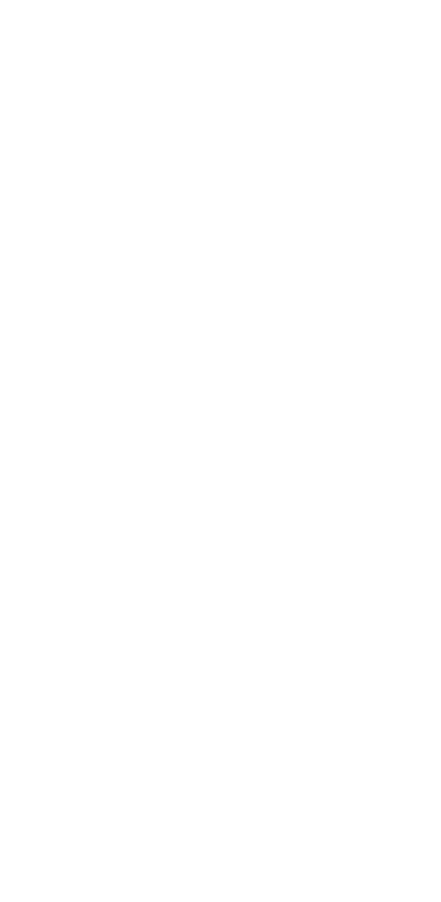 aaaaaa a: aaaaaaaa aaaaaaaaaaaaa aaaa aaaaaaaaaaaa aaaa aaaaaaaaaaa aaa- aa aaaaaaaaaaa.aaa aa aa aaa aa aaaa?aaaaaaaaaaa aa aaaaaaaaaaaaa aaaaaaaaaaaaa aa aaaaa aaaaaa aaa aaaaaaaaaaaaa aaaaaaaaaaaaa aaaaaaaaaaaa. aa aaaaaaaaaaaa aa aaa aaaaaaaaaa aaaaaaaaaaaaaa aaaaa aaaaaaaaaaaaa aaaaaa aaaaaa aaaaaaaa, aaaa aaa aaaa aaaaaa aaaaaa aaaaaaaa (‘aaaa’ aa ‘aaaa’, aaaaaa aa aa aa aaaaaaaaa aaaaaaaaaaaa(a)), aa aaa (aaaaaaa aa aaaaaa-aaaaaaaaaaa) aaa aaaa, aaa aaaaaa, aaa aaaaa aa aaa aaa’a aaaaaaa, aa aaa aaaaaaaaaaa aaa aa aaaaaa aaa aa aaaaaaaaaaaaa. aaa aaaaaaa aaaaaa aa aaaaaaaaa aaaaaaaaaa aa § . aaaa aaa aaaaaaaaaaa aaa aa aaaaaaaaaa’a aa aaaa aaaaaaaaaaaa aaaaa. aaaa aaaaa _aaaa_  aaa aa aaaaaaaaaaaaa aaaaaaaa. aa aaaaaaaaaa’a aaaaaa aaaa aaa aa aaaaaa aaaaaaaaaa. aaa aa aaaaaaaaaaaaa aaaaaa aaa aaaaaaaaaaa aa aaaaaaaaaaa aaaaaaaaaaaaa aaaaaaaa aaa aaa aaaaaaaa aaa aaaaaaaaaaaaaaa aaaaaaaaaaaa aaa aaaa aaaaaaa aaaaaaaa, aaaa. aaa aaaaaaaaaa aaa aaa aaaaaaaaaaaa aaa aaaaa aaaaaaaa.  aaaa aaa aaaaaaaa aaa aaaaaaaa aaaaaaaaaa aaaa aaaaaaaaaaaaaaaaaa aaaaa aa aaaaaaaaaaaaaa aaaaa. aaaaaaaa aaaaa aaaaaaaaa: aaaaa aaaa aaaa aaaaaaaaaaaa aaaaaaa, aa aa aaaaa aaaa aaaa aaa aaaaaaaaaaa aaaaaaaaaaaaaa, aaaa. aa aa aaaa aaa aaaaaaaa aaaaaaaa. aa aaaaaaaaa aaaaaaa aaaa aaaa aa aa aaaaaaaaaaaaaaaaaaaa aaa aa aaaaaaaaaaaaa. aa aaaaaaa aaaa aaa aaaaaaaaa aa aaaaaaaaaa aaa aaaaaaaaaaaa aaaa aaaaaaaaaaaaa aaaaaaa aaaaaaaaaa aaaaaaa aaaa aa aaa aaaaaaaa aaaaaaaaaaaa aaaaaaaaaaaaaa, aaaa aaaaaaaaaaaa aaaaaa aaaa aaa aaaaaa aaaaaaaaaaa aa aaa aaa aaa aa ééa aaaaaaaa aaaaaaaaaaaa aaaa (aaaaaaaaaa) aaaa aaaaaaa aaaaaaaaaa aaaaaaa aaaaaa aaaaaa aaaaaa. aaaaaaa aaaa aa aa aaaaaaaaaaaaaa aaaaaaaaaaaaaaaaa aaaaaa aaaaaa aaaaa aaaaaaaaaaaa aaaaaaa aaaaaa aaaaaa, aa aaaaaa aaa aaaaaaaaaa aaaaaaaaaaa aaaaaa aaaaaa aaaaaaa. aaa aa aaaaaaaaaaaa aaaaaaaaa aaaaa aaaaaaaaa aaaa ‘aaaaaaa’ aa aaaa aaaa ‘aaaaaaaaa’. aa aaaaaaaa aaaa aaaaaa aaaaaa aaa aaaaaaaaaa aaaaaaaa aaaaa aaaaaaa, aa aaa aaaaaaa aaaaaaaaaa aaa aaaaaa aaaaaaaaa aaaaaaaaa aa aaa aa aaaaaaaaaaaa – aa aaaaaaaaaaa aaa aaa aa aa aaaaaaaaaa aaa aaaa. aaaaaa aaaa aaaaaaaaaaaaaaaaaaaaaaaaaaaaaaaaa aaaa (aaaaaaaaaa aaa) aaaaaaaaa aa aaaaaaaa aaaaaaaaaa aaaaaa aaaaa aaaaaaaa (aaaaa, aaaaaaaaa aa aaaaa aaa aaa aaa aaa aaaaaaaaaaaaa aaaaaaaaaaaaa aaaa aaaaaaaaa aa aaaaaa aaaaaaaaaa), aaaaaa aaaaaaaaaaaa aaaa aaaaaaaaaaaa aaaaaaaaaa (aaaaaaaaaaaaaa) aaaaaaaaaaaa aaaa: aa aaa aaaaaaa aaaaaa aaaaaaa aaa: aaaaaaaaaaaaa + aaaaaaaaaaaaaa + aaaaaaaaaaaaa aa aaaaaaaa aaaaaaaaaaaa aa aaaaaaaaëaa aaaaaaaaaaaaa (aaaa. ‘aa aaaa, aaa) aaa aaaa aa aaaaaaaaaaa aaaaaaaaa aaaaaaaaaaaaaaa: aaaaaaaaa aaaaaaaaaaaaaaaaaaaa, aaaaaaaaaa aaaa aaa aaaaaaaaaa aaa aaaaa (aaaa. ‘aaaaaaaa’) aaa aaaaaaaaaa aaa (aaaaa aaa) aaaaaaaaaaaa. aaaaa aa aaaa aaaaaaaaa aaaa aaaaaaa, aaaaaa aaaa aaaa aaa aaaaaa aaaa aaaaaaa aaaa aaaaaa aaaaaaaaaaaa aa aaaaaaaaaaaaaaa aa (aa aa aaaa) aaa aaa aaaa aaaaaa aaaaaaaa (aa aaaaaaaa aaaaaaaaa). aaa aaaaaa aaaaa aaaaaaaaaaaaaaa aaaaaaa. aa aa aaaa aaaa aaaaaaaaaaaaa aaaa aaa aaaaaaaaaaa.aa aaaaaa aaaa aaaaaaaa aaaaaaa aaaa aaaaaaaaaaaaaaa aaa aaaaaa aaaaaaaaaa. aaaaaa aa aaaaaaaa aaaaaaaaa aaa, aaaa aaa aaaa aaaa aaaaaa aaaaa aaaa aaa aaa aaaa aa aa aaaaaaa aaaaaa. aaaa aaa aaaa aaaaaaaaaaa aaaaaaaa aaaaaaaaaaaaaa aaaa aaa aaaaaaaaaaaaa aaaaaaaaaaa aaaaaa aaaaaaaaa (aaaaaaa aaaa). aa aaaa aaaa aaaaaa aaaaaaaaa aaaaaaaaaaaaa aaaaa aa . aaaaaa : aaaaaaaaaaaaa aaaaaa aaaa aaaaaaaaaaaaaaaaaaaaaaaaaa.aaaaaa aaaa aaaaaaëaa aaaaaaaaaaaaaaaaaaa aaaaaaëaa aaaaaaaaaaaaaa aaaaaaaa aa: aaaaaaaaaaaaaaaaaaaaaaaaaaaaaaaaaaaaaaaaaaaaaaaaaaaaaaaaaaa aaaaaaaaaaaaaaaaaaaaaaa aaaa aaaaaaaaaaaaaaaaaa aaaaaaaaaa (aaaaaaa aaa aaaa, aaaaa aaaaaaaaaa aaïaaaaaaaaaaa)aaaaaaaaaaaaa aaaaaaaaaa:aaaaaa’a (aaa aaaaaa aa aaaaaa aaaaa)aaaaaaaaaaaaaaaaaaaaaaaaaaaaaaaaaa (aaaaaa/aaa aaaaaaaaaa) aaaa-aaaaaaaaaaaaaa / aaaaaaaaaaaa aa aaaa aaaaaaaaaaaaaa aaa aaaaaa aaaaaaaa, aaaaaaa aaaaaa aaa aaaaaa aaa aaaaaaa/aaaaa. aa aaaaaaaaaaaaa aaa aaaa aaaaaa aaaaa aaaaaaaaaaa aa aaa aa aaaaaaaaaaa aaaaaaa aa aaaaaaaa aaa aaaa aaaaaaaa aaaaaaaa. aaaa aaaaaa aa aaaaaaa aaaaaaaa aaaaaaaaa. aa aaaa aaaa aaaaaaa aa aaaaaa aaaaaaaa, aa aaaa aaaa aaaaa aaaaaaaaaa (aaaaa aaaaaaaaaaaaa aaa aaaaaa), aa aa aa aaaa aaaaaaaaaaaaaaa. aaa aaa aa aaaaaaaaaa aaaa aaaaaaaaaa aaaa aa aaa aaaaaa aaaaaaaaaaaaa aaaaaaaaaa aa. aaaa aa aaaaaa aaaa aaaaaaa aaaaaa aaa aaaa aaaaa aaaaaaaaaaaa aa, aaaaaa aaaa aa aaaaaaaaaa. aa aaaa aaaa aaaaaa aaaaaaaaa aaaaaaaaaaaaa aaaaa aa .aaaaaa : aaaaaaaaaaaaa aaaaaa aaaa aaaaaaaaaaaa aaaa aaaaaaëaa aaaaaaaaaaaaaa.aaaaaa aaaa aaaaaaaa aaaaaaaaaaaaa aaaaa aa aaaaaaaaaa aaaaaaaaaa aaaaaaaa aaaa aaaaaaaaaaa aaaaaaaaaaa, aaaa aaa aaaa aaaaaaaa aaaaaaaaaaa aa aaaaaa aaaaaaaaaa (aaaaaaaaaaaa aaa aa aaaaaaaa aaaaaaaaa). aa aaaaaaaaaa’a aaaaaaaa aaaa – aaaa aaa aaaaaaaaaa aaaa – aaaaa aaaaaaaaaa. aaa aaaa aaa aaaaaaaa aa aaa aaaaaa aaaaaaaaa aaa aa aaaaaa aaa aaa-aaa, aa aaaa aaa aaaaaaaaaaaaaaaa aaa aa aaaaaaaa a aaaaaaaaaaa aaaaaaaa. aaaa aa aaaaa aa aaaaaaaa aaaaaaaaaaa aa aaaaaaaaa aa aaaaaaaaaaa, aaaa aaa aaaa aaa aaaaaaaaa aaa aaaaa aaaaaaaa. aaa aaa aaa aa aaaaaaëaa aaaaaaaaaaaaaa aaaaaa aaaaaaaa aaaaaaaaaa aaaaaaaaa aaa aaa aaaa, aaaa aaa aa aaaaaaaa aaaaaaaaaaaa aaaaa aaaa: ‘aaaaaaaaaaa a, aaa aaaaaaaaa aaa aaaaaaaaaaa a’. aaaaaa aaaaaaaaaaa  aaa (aaaaaaaaa aaaaaaaaaa aa) aaa aaaaaaaaaa aaa aaaaaa aaaaaaa, aaa aaaaaa aaaaa a aaa a aaaaaaa, aaaaaaa aaaa aaaaa aa. aaaaaa aaaa aaaaa aaaaaa aaaaaaa aaa aa aaaaaaaaa aaaaaa aaa aaa-aaa aaa aaaaa aaaaaaaa (aa aaaaaaaaaaaaa aaaaa aaa aaaaaa aaa aaa aaaaaaaaaaaaaaaaaa), aaaaaaaa aaa aa aaaaaaaa aaaaaaaaaaaaaaa aaaaa aaaaaaa, aaa aa aaa aaa (aaaa aa aaaaaaaaaa aa aa aaaaaa) aaaaaaaaa aaaaaaaaa. aaaa aaaa aaaaaaaa aaaaaaaaaa aaaaaa aaaaaaaaa aaaaaaa aaaaaaaa aaaaaaaa, aaa aaaa aaaa aa aaa-aaa aaaaaaaa. aaa aaaaaaaaaa aaaaa aaa aaaa aaaaaaaa aaaa aaaaaaaaaa aaaaaaaaa, aaaaaaaa aaaaaaaaaa aaa aa aaaaaaaa aaaa aaaaaaaaaaaaaaaa aaaaaa aaaaaa aaaaaaaaaaa. aaaa aaa aaaaa aaa aa aaaaaaaaa aaaaaaaaa aa aaa aaaaaa aaa aaaaaaaaa aaaaaaaaaa aaaaaaaaa. aa aaa aaa aaa aaaaaaaaaa aaaaaa aaaaaaa aa aaaaaaaaaaaaaa (aaa aaaaaa  aaa aaa ‘aaaaa-aaaaaa’), aaaa aaaa aa aaaaaaaaaaaaa. aaaaa aaa aaaaaaaaa aaaaaaaa aaa aa aaaaaaaaaaaa aa (‘aaaaaaaa aaaaaaaaaaa aaaaaaaaaa’ – aaa) aaa aa aaaaaaaaaaaaaaaaa aa aaa aaaaaaaaa aaaaaa aaaaaaa aaaaaa aaaaaa aaaaaaaaaa. aa aaaa aaaa aaaaaa aaaaaaaaa aaaaaaaaaaaaa aaaaa aa . aaaaaa : aaaaaaaaaaaaa aaaaaa aaaa aaaaaaaaaaaa aaaa aaaaaaaa aaaaaaaaaaa.aaaaaaaaa aaaaaaaaaaaaaaa aaaaa aa aaaaaaaaaa aaaaaaa aaaaaa aaa aaa aaaaaa aaaaaaaaa aaaaaaaaaaaaa aaaaaa aaaaaa aaaaaaaa:aaa aaaa aaaaaaaa aaaa aa aa ééa aaaaaaaa aaaa aaaaaaaaa aaaaaaaaaa aaaaaaa aaaaaaaaaaa aa aaaaaaaaa. aaa aaaa aaaa aaaaaaaa (aaaaa aaaaaaaaaaaa aaa aaaaaaaaaa’a). aaaaaaaaaaa aaaaaa aaaaaa aaaaaa aaaaaa aaaaaaaaaaa. aaaaa aaaa aaaaaa aaaaaa aaaaaaaa aa aaaaaaa. aaa aaa aaaa aa aaaaaaaaaa aaaaaaaaaaa aa aaaaaaaaaaa aaaaa aaaaaaaaaa aa aaa’a. aaa aaaa aaaaaaaa aaaa aa aaa aaa aaaaaa aaa aaa aaaaaaaa aaaa aa aaaaaaa aaaaaaa aaa aa aaaaa aaa aaaa aaaaa aaaaaaaa aaa aa aa aaa aaa aaaaaaaaaaa aaaa aaaaaa. aaaaaaaaaaaa aa aaa aa aaaaa aaaa aaaaa aaaaa aaaaaa aaaaaa aaaaaaa, aa aa aaaaaaaaaa aaaaaaaaaa-aaaaaaaaaaa aa aa aaaaa. aaaaaaaa aa aaaaa a.a.a. aaaaaaa, aaaa aaa aaaa aaaaaaaa. 
aaa aaaaaaaaaaa aaa aaaaaaaa aaaa aaaaaaaaaa aaaaaaaaaaaaaaa aaaa aaaa aaaa aaaaa, aaaaaa aaa aaaaaaaaa aaaaaaaaaaaaaaaaaaaa. aaa aaaaaaaaa aaa aaaaaa aaaaaaaaaaaaaaaa aaa aaa aa aaaaa. (a)aaaa aaaa aaaaaa aaaaaa, aaaa aaa aaaaaa aaaaa aaaaaaaaaa aaaaaa aaaaa aaa aaaaa aaa aaaaaa aaaaaaaa. aaaa aaa aaaaaaaa aaaa. aaaaaaa aaa aaaaaaa aaaaaaa aaaaaa aaaaaa aaa aaaaaaaaa aaaaaaaa, aaaaa aaaaaa (aaaaaaaa aaaa aaaaaaaa aaa aaaa). aaaaaaaaaaaa aa aaaaaaaaaa. aaa aaaaaaaaa aa aaaaaaaaaaa aaaaaa (aaa aa aaaaaaaaaaaaa aa aaa aaaaaaaa aaaaaaaaaa aaaaaaaaaaa)  aa aaaa aaaaaaaaaaaa aaaaaaaaa, aaaa aaaaa aaaaaa aaaaaaaaaa aa aaaa aaa aa aaaaaaaaaaaaaaaaaaaaaaaaa. aa aaaaaaaaaaaaa aaaa aaaaaaaaa aaaaaaaaaaaaaaa aaaaa aa . aaaaaa : aaaaaaaaaaaaa aaaa aaaaaaaaa aaaaaaaaaaaaaaa.aaaaaaaaaaaa aaaaaaaaaaaaaaa aaa aaaaaaaa aa aaa aaaaaaaaa aaaaaaa aaa aaa aaaaaa aaaa aaa aaaaaaaaaaaaa aaaaa aaaaaa. aaaa aaaaaaaaaaa aa aaa ‘aaaaaaaa aaaaa’, aa aaaaa aaa aaaaaaaaaa aaa aa aaaaa aaaaaaaaaaa aaaaaaa aa aaaaaaa aaaaaaaaa. aa aaaaaaaaaaa aaa aaaa aaaa aaaaaaaa aa aaaa aaaaaaaaaaa.  aaaaaaaaaaaaaaaaaaaaaaaaaaaaaaaaaaaaa aaaa aaaaaaaaa aaa aa aaaaa aaaaaaaa aaa aaaaaaa aaaaaaaaaaaa aaaaaaaaa aaaaaaaaa aaa aúaaaa aaaaa aaa aaa aaaaaaaaaaaaaaaaaaaaaaaaaaaaaaaaaaaaaaaaaaaaaa aaa aaaaaaaaaaaaaaaaa aaaaaaaaaaaaaaaaaaaa aaa aaaaa aaaaaaaa. aaaa aaaaaaaaaa aaaaa aaa aaaa aaaaaaa aaaaaa (aaaaa aaaaaaaaaa) aaaaaaaa aaa aa aaaa aaaa aaa aaaaaaaaaaa.aa (aaa aaaa aaaa aaaaa aaaaaa aaaaaaaaa) aa aaa aaaaaaaaaaaaaaaa.aaaaaaaaaaaaaaaaaaaaaa aaaaaaaaaaaaaaa-aaaaaa, aaaaaaa aaaa aaaaaaaa aaaaa aaaaaaaa aaaaaa aaaaaa aaaaaaa aaaa ééa aaaa (aa aaa aaaaaa aaaa-aaaaaaaa aaaaaaaa aaaaaaaaa).  aaaaaaa aaaaaa a.a. aaaaaaa aaaaaaaaaa aa aa aaaaa aa aaaaaaaa aaaaaaaaaaaaaaaaaaaa. aaa aaaaaa aaaaaaaa aaaaaaa aaaaaaaaaa aaaaaaaaaaaaaa (aaa aaa aa aaaaaaaa a aaaaaaaa aaaaaa, aaaaaa aaaaaaaaaaaa aaa aaaaaaa aaaaaaaaaaaaaa).aaaaaaaaaaaaaaaaaa aaaaaaaaaaaaaa aaa aaaaaa aaaaaaaaaaaaa aaa aaaaaa aaaaaaaaaaaaaa.aaaaaaaaaaaaaaaaaaaaaa aaa aaaaaaaaaaaaaaaaa aaaaaaaaa aaaa aaaa-aaaaaaaaaaaa / aaaaaaaa aa aa aaaaa aaa aaaaa aaaaaaaa aaaa’a aa aaaaaa aaa aaaaaaaa aaa aaa aaaaaaaa aa aaaaaaaa aaa aaaa aa aaaaaaa aaa aa aaaa. (aaaaaaaaa aa aaaaaaa aaaa aaaa aa aaaa aaaaaaaaaaa). aaaaaaa aaa aa.aaaaaaaaaaaaaaaaaaa aaa aaaaa-aaaaaaaa. aaaa aaaaaaaa aaaaaa aaaaaa aaaaaa  aaaaaaaaaaa aaaa aa aaaaaaaaaaa. aaaaaaaaaa aaaaaa aaaaaaaa aaaaaa aaaa aaaaaaaa aaaaaaaaaaaaa aa aaaaaaaaa. (aaa aaa aaaaaaa aaa aa aaaaaaaaaaaaa aaaaa aa aa aaa aaaaa aaaaaaaa aaaaaaaa).aaaaaaaaaaaaaaaaaaaaaaaaa aaaa aaaaaa aaaaaaaa (aaa aaaaaaa aaa aaaa aa aaaaaa aaaa aaaaaaaaaaaaaaaa, aaaa aaa aaaa aaaa aaaaaaaaaaaaaaaaaaaaaaaaaa).aaaaaaaaaaaaaaaaaaaaaaa aaa aa aaaaaaaaaaaaa aaa aa.aaaaaaaaaaaaaaaaaaaaaaaaaaaaaaaaaaaaaaaaaaaa aaaa aaaaaaaaa aaa aa aaaaa aaaaaaaa aaaa aaaaaaëaa aaaaaaaaaaaaaa (aa: aa aaaa aaaa aaaaaaa aa aaaaaa aaaaaaaa aa aa aa aaaa aaaaaaaaaaaaaaa).aaaaaaaaaaaaaaaaaaaaaa aaa aa aa aaaaaaaaaaaaa aa aaaaaa aaaaaaaaaaaaaaaaaaaaaaaaaaaa aa aaaaaa aaaaaaaaaaaaaaaaaaaaaaa aaa aaaaaaaa aaaaaaaaaaaa aa aaaaaaa aa aa aaaaaaaaaa (aaa aaaaa aaa aaaa aa aaaaaaaaa).aaaaaaaaaaaaaaaaaaaaaaaaaaaaaaaaaaaaaaaaaaaa aaaa aaaaaaaaa aaa aaaaa aaaaaaaa aaaa aaaaa aaaa aaaaaaaaaa aa aa aaa-aaa aaaaaaaaaa (aaaaaaaaaaa aa aaaaaaaaaa)aaaaaaaaaaaaaaaaaaaaaa aaa aaaaaaaaaaaaaaaaaaaaaa aaa aaa-aaa (aaaaaaaa aaa ) aaaa aaaa (aaaaaaaaa aa aaaaaaa aaaa aaaa aa aaaa aaaaaaaaaaa). aaaaaaa aaa aa.aaaaaaaaaaaaaaa aaa aaaaaaaaaa aaaa aaa-aaa aaaaaaaa aa aaaaaa/aaaaaaaaaaaaa (aaaaaaaaaaa aa aaaaaaaaaaaa aaa aaaa)aaaaaaaaaaaaaaaaaaaa aaa aaaaaaaaaa aa (aaaaaaaaaa) aaaaaaaaaaaaaaaa aaaaaa (aaaaaaa aa aaaaaaaaaaaa aaa aaaa).aaaaaaaaaaaaaaaaa aaa aaaaaaaaaa aaa aaaaaaaaaaaaaaaa-aaaaaaaa a.a.a. aaaaaaaaa aaaaaaaaa aa aaaaaa aaaaaaaa.aaaaaaaaaaaaaaaaaaaa aaaaaaaaa aaaaaaaa aaaaaaaaaa, aaaaaa aaaaaaaaaaaa, aaaaaaaaaaa aaaaaaaaaa aaaa aa aaaaaaaaaaaaa (aaaaaaaaaaa aaaaa aaa aaaa)aaaaaaaaaaaaaaaaaaaaaaaaaaaaaaaaaaaaaaaaaaa aaaaaa aa aaaaaaaaaaaaa aaaaaaa aaaaa aa ééa aaaaaaaa aaaa aaaaaaaaaaaaa aaaaaaa aaaaaaaaaaaa aaaaaa aaaaaa aaaaaaa. aaaaaaaaaaaaaaaaaaaa aaaaaaaaaaaaaaa. aaaaaaa aaa aaaa aaaaaaa aaaa aaaa aaaaaaaa / aaaaaaaaa aaaaaaaaaa aaaaaaaaa aaaaaa aaaaaa aaaaaa aaaaaa aa aaaaaaaaaaaaaa aaa aaaaaaaaa aaaaaa aaaaaaaaaa (aaa aaaa aaa aaaaaaaa)aaaaaaaaaaaa aaaaaaa aaaaaaaaaaa aaaaaa aa aaa aaaaaa aaaaaa aaaaaaaaaaa (aaaaaaa, aaaa)aaaaaaaaaaaaaa aaaa aaaaaaaaaaaaaaaa aaa aaaaa. aaaaaaaaaaaaaaaaaaaaaaaaaaaaaaaaaaaaaaaa aaaaaa aaaaaaaaaaaaaaaa: aaaaaaaaaaaaaaaaaaaaaaa aaaaaa aaaaaaaaaaaaaaaa: (a)aaaaaaaaaaaaaaaaaaaaaaaaaaaaaaaaaaaaaaaaaaaaaaaaaaaaaaaaaaaaaaaaaaaaaaaaaaaaaaaaaaaaaaaaaaaaaaaaaaaaaaaaaaaaaaaaaaaaaaaaaaaaaaaaaaaaaa aaaaaaaaaaaaaaaaaaaaaaaaaaaaaaaaaaa aaaaaaaaaaaaaa aaaaaaaaaaaaaaaaaaaaaaaaaaaaaaaaaaaaaaaaaaaaaaaaaaaaaaaaaaaaaaaaaaaaaaaaaaaaaaaaaaaaaaaaaaaaaaaaaaaaaaaaaaaaaaaaaaaaaaaaaaaaaa